Cenová nabídkaDatum vystavení:17.1.2024Akce:Dodání kancelářského nábytkuAdresa dodavatele:BMB spol.s r.o.Adresa odběratele:Moravská zemská knihovnaNádražní 524Ždánice 696 32IČ: 46905235Kounicova 65a601 87 BrnoIČ: 00094943DIČ: CZ00094943DIČ: CZ46905235Cena Kčbez DPH zaMJPočetměrnýchjednotekMěrnájednotkaCena celkemKč bez DPHObjednací čísloNázev000012342 250,002 570,005 990,003 850,0018 000,0020 560,0029 950,0030 800,006 000,00900,00Kancelářský stůl psacíksksksks885811Kontejner ke kancelářskému stolu mobilníŠatní skříň dvoudveřováSkříň kombinovaná6000,00900,00MontážksDopravaksCelkem bez DPH (Kč)Celkem s DPH (Kč)106 210,00128 514,10Poznámky:Vystavil:Tel:Bc.Zdeněk Šurýn774701588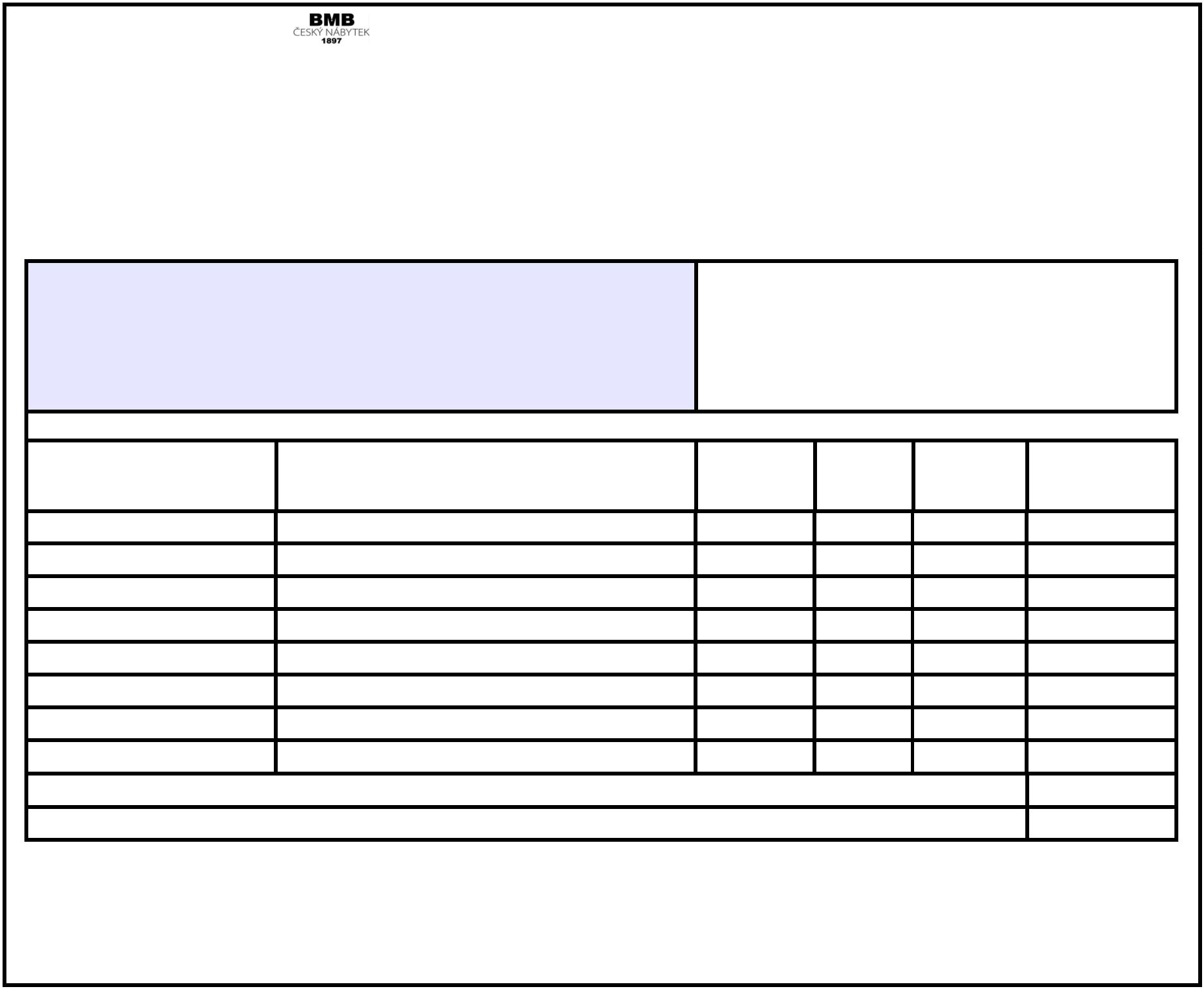 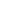 